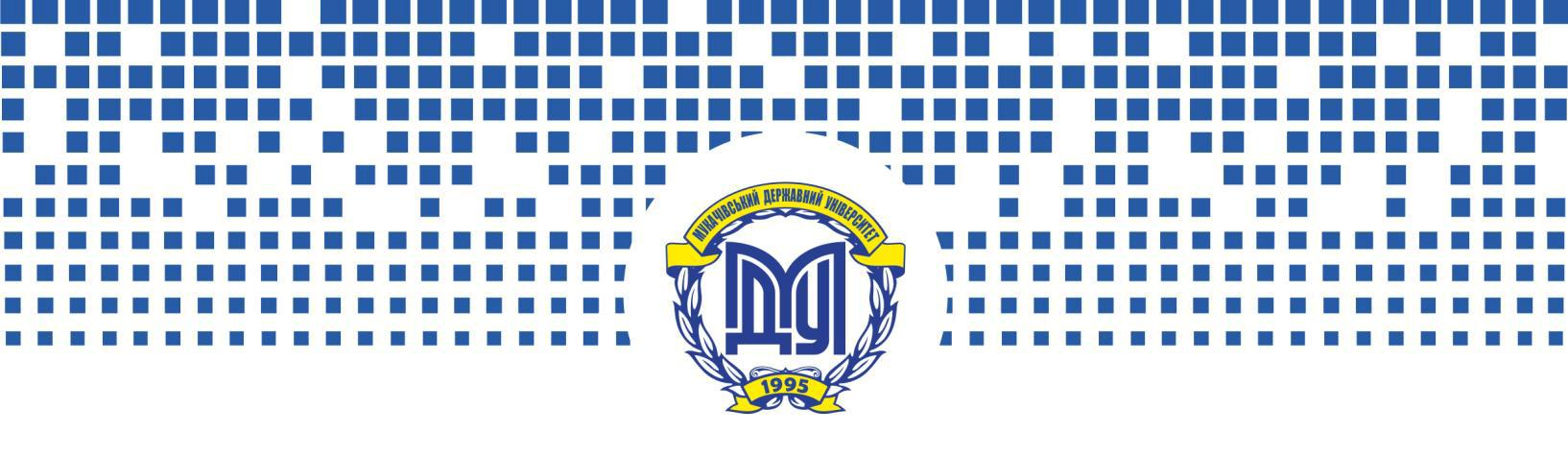 Міністерство освіти і науки УкраїниМукачівський державний університетУжгородський торговельно-економічний інститут КНТЕУЛьвівський інститут економіки та туризмуПолтавський університет економіки і торгівлі«ПЕРСПЕКТИВИ РОЗВИТКУ ГОТЕЛЬНО-РЕСТОРАННОЇ ІНДУСТРІЇ УКРАЇНИ: ТЕОРІЯ, ПРАКТИКА, ІННОВАЦІЇ РОЗВИТКУ»Тези доповідей всеукраїнськоїнауково-практичної конференції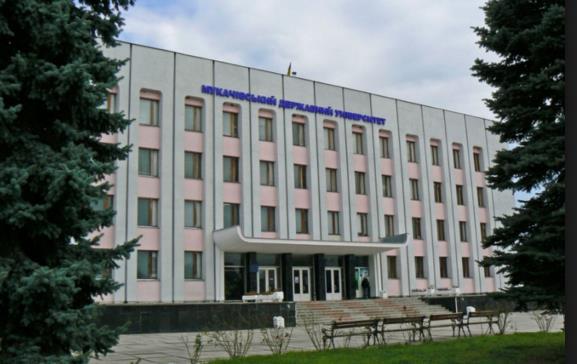 Мукачево21 березня 2018 р.Перспективи розвитку готельно-ресторанної індустрії  України: теорія, практика, інновації розвиткуМукачівський державний університет Факультет туризму та готельно-ресторанного бізнесу Кафедра готельно-ресторанної справиПЕРСПЕКТИВИ РОЗВИТКУГОТЕЛЬНО-РЕСТОРАННОЇ ІНДУСТРІЇ УКРАЇНИ:ТЕОРІЯ, ПРАКТИКА, ІННОВАЦІЇ РОЗВИТКУТЕЗИ ДОПОВІДЕЙ ВСЕУКРАЇНСЬКОЇНАУКОВО-ПРАКТИЧНОЇ КОНФЕРЕНЦІЇ21 березня 2018 р.МУКАЧЕВО 2018УДК 005.591.6:640.4(477)Н.В. РОГОВАкандидат технічних наук, доцент,доцент кафедри готельно-ресторанної та курортної справи,С.С. РИБАКОВАстарший викладач кафедри готельно-ресторанної та курортної справи,Л.І.КУЩстарший викладач  кафедри готельно-ресторанної та курортної справи,ВНЗ Укоопспілки «Полтавський університет економіки і торгівлі», м. ПолтаваУПРОВАДЖЕННЯ ОРГАНІЗАЦІЙНИХ НОВОВВЕДЕНЬУ ГОТЕЛЯХ УКРАЇНИПроблеми інноваційного розвитку готельних підприємств є малодослідженими. Значною мірою це пов’язане з тим, що довгий час і сам рекреаційно-туристський комплекс залишався на периферії наукового спостереження. З початком економічних реформ протягом 90-х рр. ХХ ст., з’явилася гостра потреба в системному вивченні загальних і специфічних властивостей готельного бізнесу, його організації, закономірностей розвитку й керування, міжгалузевих та інфраструктурних взаємозв’язків. На перший план вийшли проблеми пошуку інвестицій, на базі яких міг би здійснюватися розвиток готельних підприємств відповідно до міжнародних стандартів комерційної гостинності.Однак сучасна економічна теорія дотепер пропонувала рішення цих проблем переважно для галузей матеріального виробництва. Специфіка готелів у цьому плані поки адекватно не відбита. Готельні інновації продовжують аналізуватися лише у вузькому спектрі додаткових послуг, які може зробити готель своїм клієнтам, а її інвестиційний розвиток продовжує залишатися за межами комплексного економічного аналізу. В умовах підвищеного попиту на послуги розміщення для різних категорій туристів незмірно зростає потреба в дослідженні інноваційного розвитку з погляду організації інноваційних процесів усередині підприємства та їхньої федеральної підтримки, обґрунтування критеріїв новизни під час упровадження інвестиційних проектів у готелях різної категорії, формування й використання інвестиційних ресурсів. Нині в регіональній економіці недостатньо враховуються й реалізуються інвестиційні можливості для розвитку рекреаційно-туристського комплексу, засобів розміщення, особливо, готелів[1].Для дослідження проблеми інноваційного розвитку готельної індустрії розглядалися фундаментальні основи впровадження заходів науково-технічного прогресу, його економічна сутність, взаємозв’язок із підприємницькими процесами. Це обумовило звертання до праць Й. Шумпетера, П. Ф. Друкера, А. И. Анчишкіна, Н. Кондратьєва, М. Делягіна, Д. И. Кокуріна, Ю. В. Яковца.Для здійснення зазначеної мети необхідно вирішити такі завдання дослідження:конкретизувати основні ознаки інноваційного розвитку готельних підприємств;виявити специфічні особливості готельних інновацій, довести їхню соціально-рекреаційну природу та зв’язок з інноваціями в туризмі;запропонувати моделі інноваційного розвитку готелів і дослідити організаційні особливості їхньої реалізації;обґрунтувати галузеві особливості інвестування інноваційної діяльності готелів;проаналізувати й систематизувати види інвестиційних стратегій готельних підприємств, виявити їхні специфічні ознаки.Сучасний менеджмент готельної сфери застосовує новітні системи управління готелями. Вони дозволяють вирішувати низку проблем в інформаційному забезпеченні готельних технологій, виконувати маркетингові дослідження і контролювати результати просування турпродукту, накопичувати дані про обсяги операцій, туристичних партнерівпостійних клієнтів. Підключення до міжнародних комп’ютерних систем бронювання дозволяє готельним підприємствам виходити на нові ринки.У сфері готельного господарства комп’ютерні системи резервування готельних місць мають характер національних комп’ютерних мереж або корпоративних мереж бронювання.Система національних комп’ютерних мереж діє дуже ефективно. Бронювання виконується через багатоканальну безкоштовну телефонну мережу, підключену до центрального комп’ютерного офісу. Центр контролює наявність і рух місць у всіх готелях, що входять до системи. Замовлення, зміни й ануляції виконуються швидко й без проблем. За відсутності місць в одному готелі автоматично пропонується розміщення в іншому, поблизу. При цьому операційні й управлінські витрати є мінімальними. Прикладом мережі такого типу може бути англійська Travelodge Chail.Готельне господарство з індустрії малих підприємств, що перебували практично у приватному володінні та здійснювали управління на незалежній основі, трансформовується в сучасну індустрію з такими різноманітними способами володіння і керування, як: франчайзинг, партнерство, оренда й керування за контрактом.Франчайзинг як система господарювання широко застосовується в індустрії гостинності. Його суть полягає в тому, що компанія залучає кошти «зі сторони» та за їх допомоги розвивається набагато швидше, ніж на свої власні кошти. Компанія, зберігаючи за собою ліцензію, як і раніше, користується повними правами, наприклад, правом використовувати свої фірмові знаки, перевірену технологію, методику, систему резервування, відпрацьовані маркетингові процедури, систему знижок тощо.Партнерство - спосіб фінансування підприємства за партнерською згодою, за якої поділяються порівну керування готелем і його прибутки[2].Оренда (лізинг) - вид підприємницької діяльності, що дозволяє на вигідних умовах здавати в оренду готель за обумовлений відсоток із продажу номерів. Орендатор керує готелем на умовах договору, яким передбачено валовий прибуток із номерів. Він відповідає за страхування, наймання персоналу, поставку продуктів та маркетинг.Управління за контрактом - широко розповсюджений спосіб господарювання в готельному господарстві, що передбачає управління власністю на строк від п’яти до двадцяти років.Готельні підприємства, що надають перевагу контрактному методу управління їх власністю, мають можливість швидкими темпами розширювати готельний бізнес як на внутрішньому, так і на міжнародному рівні[3].Отже, подальший розвиток готельного ринку в Україні вимагає проведення ґрунтовних економічних і маркетингових досліджень, основою яких може бути аналіз фактичних показників і тенденцій діяльності готельних підприємств. Розвиток готельного ринку може стати суттєвим каталізатором економічного піднесення в Україні.Мельниченко С. В. Менеджмент підприємств туристичної індустрії / С. В. Мельниченко, Н. І. Ведмідь. - Київ, 2005. - 205 с. 2. Галас юк К.А., Галас юк Е.А. Оцінка інноваційного потенціалу підприємств готельного господарства /К.А. Галасюк, Е.А. Галасюк // [Електронний ресурс], - Режим доступу: www.dspace.oneu.edu.ua. 3. Давидова О.Г. Особливості застосування інновацій у розвиток туристичної галузі України / О.Г. Давидова // - Вісник Киiвського нацiонального унiверситету [Електронний ресурс], -Режим доступу: www.cyberleninka.ru.